Список опубликованных научных трудов ППС кафедры «Логистика»Муканов Т.А.№ п.п.НазваниеАдрес Web страницы статьи, внесенной в базу данныхWeb of Science, Scopus, РИНЦИздание, журнал (название, номер, год) или номер авторского свидетельстваКоличество страниц формата А4 или объем печатных листовФамилиисоавторовИздания, входящие в систему индексированияИздания, входящие в систему индексированияИздания, входящие в систему индексированияИздания, входящие в систему индексированияРекомендованные ВАК КРДополнительные издания№ п.п.НазваниеАдрес Web страницы статьи, внесенной в базу данныхWeb of Science, Scopus, РИНЦИздание, журнал (название, номер, год) или номер авторского свидетельстваКоличество страниц формата А4 или объем печатных листовФамилиисоавторовWeb  of ScienceScopusРИНЦ (зарубежные)РИНЦ КРРекомендованные ВАК КРДополнительные издания№ п.п.НазваниеАдрес Web страницы статьи, внесенной в базу данныхWeb of Science, Scopus, РИНЦИздание, журнал (название, номер, год) или номер авторского свидетельстваКоличество страниц формата А4 или объем печатных листовФамилиисоавторовБаллыБаллыБаллыБаллыБаллыБаллы№ п.п.НазваниеАдрес Web страницы статьи, внесенной в базу данныхWeb of Science, Scopus, РИНЦИздание, журнал (название, номер, год) или номер авторского свидетельстваКоличество страниц формата А4 или объем печатных листовФамилиисоавторов404025203-11123456789101112СтатьиСтатьиСтатьиСтатьиСтатьиМасштабы теневой экономики и определение размеров теневой занятости населения в Кыргызской Республикеrp@creativeconomy.ru.Российское предпринимательство (№ 24 / 2017)1п.лСавин В.Е. 25Влияние демографических факторов на состояние рынка труда в Кыргызстанеet@creativeconomy.ruЭкономика труда. – 2018. – Том 5. – № 31п.л25Влияние миграционных процессов на формирование теневой занятости tek@creativeconomy.ru «Теневая экономика» № 1 / 20170,43 п.лКалманбетова Г.Т25Развитие малого бизнеса – залог социально – экономической стабильности вгосударствеРИНЦ РФ (ellbkaryru dв системе science index).Лицензионный договор№764-12/2014Вестник Кыргызского экономического университета им. М. Рыскулбекова1 (39) 2017 0,2п.л.Хапизов А.А.13Развитие частного спортивного бизнеса в Кыргызстанеhttps://www.internauka.orgНомер: 2 (46) Год: 2016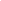 Москва0,3 п.л4Социально-экономическое положение как катализатор экономических процессовhttps://www.internauka.orgНомер: 5-1 (48) Год: 20160,3 п.л4Текущее состояние внешних миграционных процессовhttps://www.internauka.orgНомер: 4 (47) Год: 20160,3п.л4Источники финансирования сферы спортивных услугhttps://www.internauka.orgНомер: 3 (46) Год: 20160,3п.л4Развитие международных  торгово-экономических отношений Январь-март 1 (26)20160,4п.лСовременный уровень социально-экономического развития в Чуйской области  Бишкек 2019БГУ им.К.Карасаева0,3 п.лШарипов Д.2Туристический потенциал и проблемы развития туризма в Кыргызской РеспубликеБишкек 2018БГУ им.К.Карасаева0,3 п.лТаджиева Б.К2Межобластная внутриобластная миграция в Кыргызстане на современном этапеБишкек 2017БГУ им.К.Карасаева0,3 п.лТаджиева Б.К2Монография «Рынок спортивных услуг: формирование и развитие»Бишкек 2016Гарнитура «Таймс»ОсОО «Монополия цвета»10,5п.лСавина С.Е.30Методическое пособие «Брэндинг и реклама малого и среднего бизнеса»Бишкек 2019Гарнитура «Таймс»ОсОО «Монополия цвета»5,5п.л5Методическое пособие «Национальная экономика»Бишкек 2019Гарнитура «Таймс»ОсОО «Монополия цвета»5,25п.л5Итого балловИтого балловИтого балловИтого балловИтого балловИтого баллов751362                                                                                                                                                                                                      150 баллов                                                                                                                                                                                                      150 баллов                                                                                                                                                                                                      150 баллов                                                                                                                                                                                                      150 баллов                                                                                                                                                                                                      150 баллов                                                                                                                                                                                                      150 баллов                                                                                                                                                                                                      150 баллов                                                                                                                                                                                                      150 баллов                                                                                                                                                                                                      150 баллов                                                                                                                                                                                                      150 баллов                                                                                                                                                                                                      150 баллов                                                                                                                                                                                                      150 баллов